АДМИНИСТРАЦИЯ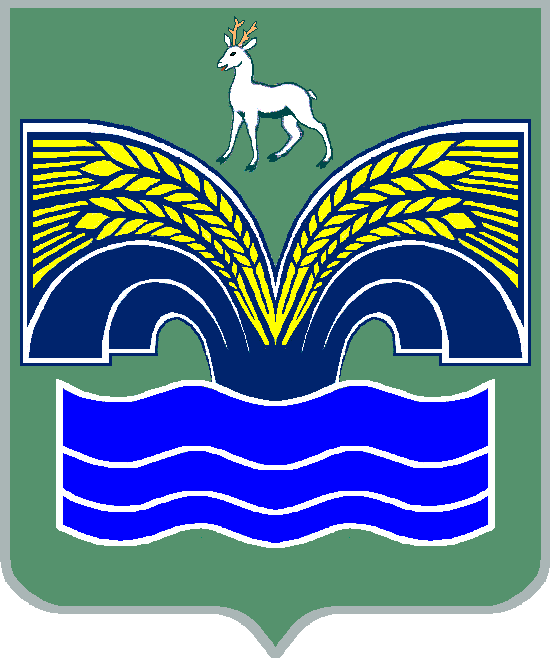 МУНИЦИПАЛЬНОГО РАЙОНА КРАСНОЯРСКИЙСАМАРСКОЙ ОБЛАСТИРАСПОРЯЖЕНИЕ 				 от  07.08.2020   № 401-рОб утверждении Плана мероприятий («дорожной карты») по содействию развитию конкуренции в муниципальном районе Красноярский Самарской области на 2020-2022 годыВо исполнение требований стандарта развития конкуренции в субъектах Российской Федерации, утвержденного распоряжением Правительства Российской Федерации от 17.04.2019 № 768-р (далее – стандарт), в соответствии с пунктом 3 части 4 статьи 36 Федерального закона от 06.10.2003 № 131-ФЗ «Об общих принципах организации местного самоуправления в Российской Федерации», пунктом 5 статьи 44 Устава муниципального района Красноярский Самарской области, принятого решением Собрания представителей муниципального района Красноярский Самарской области от 14.05.2015 №20-СП, распоряжением Губернатора Самарской области от 31.12.2019 № 587-р «Об утверждении Плана мероприятий («дорожной карты») по содействию развитию конкуренции в Самарской области», в целях реализации мероприятий по внедрению стандарта развития конкуренции, создания условий для развития конкуренции на товарных рынках муниципального района Красноярский Самарской области:1. Утвердить прилагаемый План мероприятий («дорожную карту») по содействию развитию конкуренции в муниципальном районе Красноярский Самарской области  на 2020-2022 годы (далее – План мероприятий).2. Управлению экономики и инвестиций администрации муниципального района Красноярский Самарской области           (Скороход М.О.):2.1. Обеспечить размещение Плана мероприятий на официальном сайте администрации муниципального района Красноярский Самарской области;2.2. Осуществлять координацию работы по содействию развитию конкуренции в муниципальном районе Красноярский Самарской области;2.3. Осуществлять мониторинг хода реализации Плана мероприятий.3. Руководителям структурных подразделений администрации муниципального района Красноярский Самарской области, ответственным за реализацию мероприятий по развитию конкуренции и принятие мер по достижению целевых значений показателей «дорожной карты»:3.1. Организовать работу по своевременному выполнению мероприятий дорожной карты в соответствии с установленными сроками;3.2. Представлять ежегодно, в срок до 1 февраля года, следующего за отчетным, в управление экономики и инвестиций администрации муниципального района Красноярский Самарской области информацию о ходе реализации Плана мероприятий по итогам отчетного года.4. Опубликовать настоящее распоряжение в газете «Красноярский вестник» и разместить на официальном сайте администрации муниципального района Красноярский Самарской области в сети Интернет.5. Контроль за выполнением настоящего распоряжения возложить на заместителя Главы муниципального района Красноярский Самарской области по финансам, экономике и сельскому хозяйству А.Ю.Марьянова.Глава района                                                                               М.В.БелоусовУханова 21953Согласовано:Первый заместитель Главы муниципального района КрасноярскийСамарской области                                                                                          Д.В.ДомнинЗаместитель Главымуниципального района КрасноярскийСамарской областипо социальным вопросам администрациимуниципального  района КрасноярскийСамарской области                                                                                         С.А.БалясоваЗаместитель Главымуниципального района КрасноярскийСамарской областипо строительству, ЖКХ, ГО и ЧС                                                                    В.А.ИнчинЗаместитель Главымуниципального района Красноярский Самарской областипо финансам, экономикеи сельскому хозяйству                                                                                А.Ю.Марьянов Руководитель управлениястроительства и ЖКХ администрациимуниципального района Красноярский Самарской области                                                               А.С.ГавриловРуководитель правового управления администрации муниципального  района Красноярский Самарской области                                                                Н.А.ДержаевВрио Руководитель Комитетапо управлению муниципальной собственностьюадминистрации муниципального  районаКрасноярский Самарской области                                                                Е.Ф.ИвановаРуководитель управления экономики и инвестицийадминистрации муниципального районаКрасноярский Самарской области                                                             М.О.СкороходНачальник общего отдела администрации муниципального района Красноярский Самарской области                                                                                       О.К.Морозова